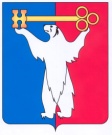 АДМИНИСТРАЦИЯ ГОРОДА НОРИЛЬСКАКРАСНОЯРСКОГО КРАЯПОСТАНОВЛЕНИЕ11.05.2022				      г. Норильск			                    № 268Об утверждении Порядка внесения изменений в перечень главных администраторов доходов бюджета муниципального образования город Норильск и перечень главных администраторов источников финансирования дефицита бюджета муниципального образования город НорильскВ соответствии с пунктом 3.2 статьи 160.1, пунктом 4 статьи 160.2 Бюджетного кодекса Российской Федерации, Постановлением Правительства Российской Федерации от 16.09.2021 № 1569 «Об утверждении общих требований к закреплению за органами государственной власти (государственными органами) субъекта Российской Федерации, органами управления территориальными фондами обязательного медицинского страхования, органами местного самоуправления, органами местной администрации полномочий главного администратора доходов бюджета и к утверждению перечня главных администраторов доходов бюджета субъекта Российской Федерации, бюджета территориального фонда обязательного медицинского страхования, местного бюджета», Постановлением Правительства Российской Федерации от 16.09.2021 № 1568 «Об утверждении общих требований к закреплению за органами государственной власти (государственными органами) субъекта Российской Федерации, органами управления территориальными фондами обязательного медицинского страхования, органами местного самоуправления, органами местной администрации полномочий главного администратора источников финансирования дефицита бюджета и к утверждению перечня главных администраторов источников финансирования дефицита бюджета субъекта Российской Федерации, бюджета территориального фонда обязательного медицинского страхования, местного бюджета», ПОСТАНОВЛЯЮ:1. Утвердить Порядок внесения изменений в перечень главных администраторов доходов бюджета муниципального образования город Норильск и перечень главных администраторов источников финансирования дефицита бюджета муниципального образования город Норильск (прилагается).2. Признать утратившими силу пункты 3 - 6 постановления Администрации города Норильска от 14.12.2021 № 604 «Об утверждении перечня главных администраторов доходов бюджета муниципального образования город Норильск и перечня главных администраторов источников финансирования дефицита бюджета муниципального образования город Норильск». 3. Опубликовать настоящее постановление в газете «Заполярная правда» и разместить его на официальном сайте муниципального образования город Норильск.Глава города Норильска								Д.В. КарасевУТВЕРЖДЕНпостановлением Администрациигорода Норильска от 11.05.2022 № 268Порядок внесения изменений в перечень главных администраторов доходов бюджета муниципального образования город Норильск и перечень главных администраторов источников финансирования дефицита бюджета муниципального образования город Норильск1. Настоящий Порядок определяет процедуру и сроки внесения изменений в перечень главных администраторов доходов бюджета муниципального образования город Норильск и перечень главных администраторов источников финансирования дефицита бюджета муниципального образования город Норильска.В настоящем Порядке используются термины в значениях, предусмотренных бюджетным законодательством.2. В перечень главных администраторов доходов бюджета муниципального образования город Норильск и перечень главных администраторов источников финансирования дефицита бюджета муниципального образования город Норильска (далее – Перечни) вносятся изменения в случаях изменений состава и (или) функций главных администраторов доходов бюджета муниципального образования город Норильск и главных администраторов источников финансирования дефицита бюджета муниципального образования город Норильск, а также изменения принципов назначения и присвоения структуры кодов классификации доходов бюджета.3. Главные администраторы доходов бюджета муниципального образования город Норильска и главные администраторы источников финансирования дефицита бюджета муниципального образования город Норильск при возникновении в текущем году необходимости внесения изменений в Перечни в случаях, установленных пунктом 2 настоящего Порядка, до внесения соответствующих изменений в постановление Администрации города Норильска «Об утверждении перечня главных администраторов доходов бюджета муниципального образования город Норильск и перечня главных администраторов источников финансирования дефицита бюджета муниципального образования город Норильска», представляют в Финансовое управление Администрации города Норильска соответствующие предложения с указанием следующей информации:- основания для внесения изменений в Перечень; - наименование кода вида (подвида) доходов бюджета;- код вида (подвида) доходов бюджета;- код группы, подгруппы, статьи и вида источника финансирования дефицита бюджета;- наименование кода группы, подгруппы, статьи и вида источника финансирования дефицита бюджета. 4.  Финансовое управление Администрации города Норильска:4.1. В течение десяти рабочих дней, следующих за датой поступления информации, указанной в пункте 3 настоящего Порядка, рассматривает ее на соответствие выполняемых главным администратором доходов бюджета (главным администратором источников финансирования дефицита бюджета) муниципального образования город Норильска полномочий и бюджетной классификации Российской Федерации и в случае несоответствия уведомляет главного администратора доходов бюджета (главного администратора источников финансирования дефицита бюджета) муниципального образования город Норильска об отказе внесения изменений в Перечень.4.2 При отсутствии замечаний к предоставленной информации, указанной в пункте 3 настоящего Порядка, в течение десяти рабочих дней, следующих за датой поступления информации, указанной в пункте 3 настоящего Порядка, осуществляет подготовку приказа о внесении изменений в Перечни.5. Внесение изменений в постановление Администрации города Норильска «Об утверждении перечня главных администраторов доходов бюджета муниципального образования город Норильск и перечня главных администраторов источников финансирования дефицита бюджета муниципального образования город Норильска» осуществляется по состоянию на 1 июля и 1 ноября текущего финансового года.